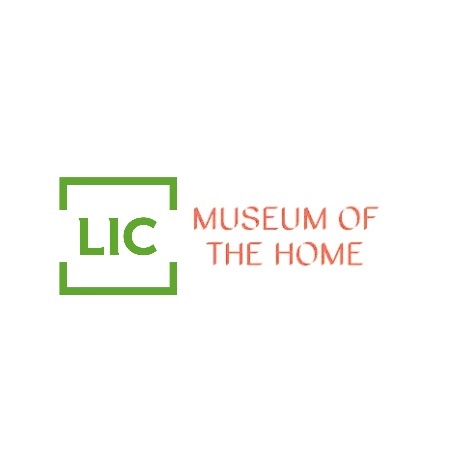 Information sheet for oral histories collectionIntervieweeName: ___________________________________________________________________________  Street Address: ___________________________________________________________________________City:___________________________________________________ Post code: _____________________ Phone Number: (__________)_____________________ Email: ________________________________________ Date of Birth:_________________________ Age:____________Birthplace: _____________________________ Sex (circle one):   M   F    N/B    OtherEthnicity: ________________________________________________________________ Occupation (If Retired, ask about previous occupation): ______________________________________________ Spouse or Partner: __________________________________ Children’s name(s): __________________________________________________________________________InterviewerName: ___________________________________________________________________________Street Address: ___________________________________________________________________________City:___________ __ Postcode: _____________________ Phone Number: (__________)_____________________ Email: ________________________________________ Date of Birth:_________________________ Age:____________Birthplace: _____________________________ Sex (circle one):   M   F    N/B    OtherEthnicity: ________________________